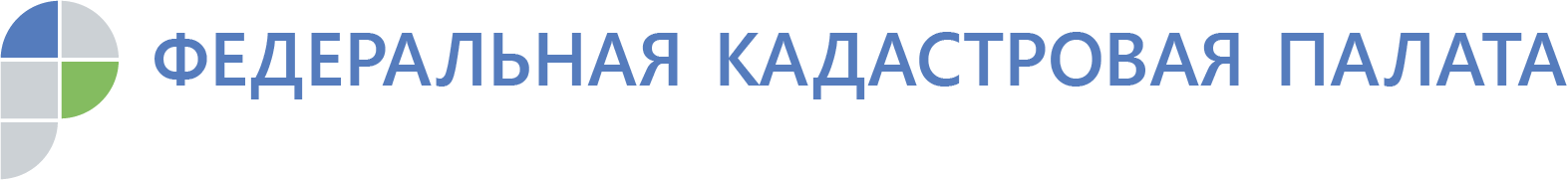 Названы вопросы, наиболее волнующие владельцев недвижимостиФедеральная кадастровая палата подвела итоги Всероссийской недели консультаций по вопросам оборота жильяВ ходе осенней Всероссийской недели консультаций ответы на вопросы получили более 3,5 тысяч собственников недвижимости со всей страны. Консультации по вопросам проведения сделок с недвижимостью проводились экспертами Федеральной кадастровой палаты в ходе телефонных горячих линий и прямых включений, в офисах филиалов и на площадках региональных МФЦ. Эксперты подвели итоги недели консультаций и назвали самые популярные вопросы владельцев жилья. 9 и 10 октября в рамках Всероссийской недели консультаций по вопросам, связанным с куплей-продажей жилья, для жителей 
Ханты - Мансийского автономного округа – Югры состоялась 
«горячая линия».Почти половина поступивших вопросов касалась проведения кадастрового учета и регистрации прав собственности, порядке оформления сделок, а также необходимом комплекте документов. В частности, граждан интересовали вопросы продажи и дарения квартир или долей собственности. Также в данном блоке особенно популярными были вопросы о том, какие документы подтверждают права собственности и как проверить недвижимость перед покупкой. Кроме того, граждан интересовала тема нотариального удостоверения сделок с недвижимостью, находящейся в общей долевой собственности. Активно обсуждалась тема проведения сделок в электронном виде.Также собственников объектов недвижимости интересовали «дачные» вопросы, в том числе по изменению вида разрешенного использования земельных участков и оформлению хозпостроек.Заместитель директора - начальник регионального отделения Кадастровой палаты по Уральскому федеральному округу Эдуард Засыпкин отметил что «Изменения в сфере недвижимости происходят постоянно и нами проводится активная разъяснительная информационная работа, которая способствует росту правовой грамотности населения».